CHRIST CENTERED COMMUNITY (C3) FALL 2019 SCHEDULE 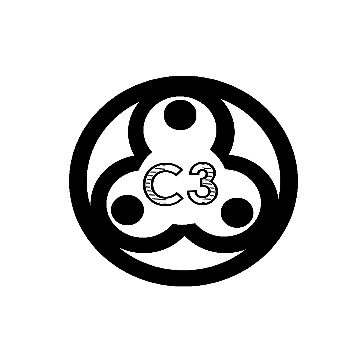 Whoever serves, do so with the strength that God supplies, so that in everything God will be glorified through Jesus Christ. 1 Peter 4:11C3 Fall 2019 Semester ScheduleC3 Fall 2019 Semester ScheduleC3 Fall 2019 Semester ScheduleDateEventNotesSunday, August 4, 2019Community Sermon #1Announce C3 Sunday, August 11, 2019Community Sermon #2"Better Alone" VideoFriday, August 16, 2019C3 Kick-off MeetingTraining/Equipping Dinner for all C3 leaders (6-8 pm)Sunday, August 18, 2019C3 Campaign #3FAQ Video/Group Sign-ups/Leaders available for questionsSunday, August 25, 2019C3 Kick-off Sunday"C4 Video"/Final Sign-upsWeek of Aug 25C3 Launch WeekFirst C3 group meetings/Covenant Introduction/PotlucksFriday, November 8, 2019Leader Appreciation DinnerC3 Celebration Dinner for leaders (6-8 pm)Sunday, November 10, 2019End of Fall SemesterFinal week of C3